 BOARD MEETING AGENDA MINUTES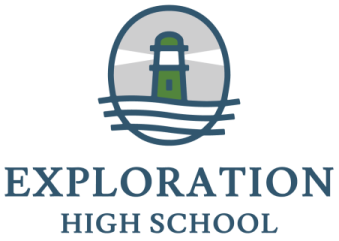 Tuesday October 15 20196:00pm–7:30pmExploration High School229 13th Ave NE, Minneapolis, MN 55413 (2nd floor)Mission: Built upon a foundation of academic excellence and a mindset to drive change, Exploration High School graduates are empowered with 21st century skills to solve the problems in their communities.Vision: Creating a school of self-driven learners who collaboratively work to solve problems in their community of intrinsic interest and external value. Updates:Facilities: Shawn has been leading communication with the Archdiocese legal team and church to come to a lease agreement. The pre-operational lease is nearly finalized. Funding: We have finalized our Amazon Smile account for Exploration, so if you use Amazon please sign up for the free service to donate 0.5% of all your purchases to Exploration High School. We are continuing to cultivate relationships with Bush Foundation, Great Minnesota Schools, and New Schools Venture Fund for additional resources. The latter two require an identified founding director to be considered for start-up funding. We are pursuing other ways to get smaller donations (monetary and otherwise) from Sheridan Neighborhood Organization, Kids in Need, and The Exchange Club.  Students: Nathan and Sam met in September with leaders at New City School, a thriving K-8 charter school that is roughly 5 blocks away from Exploration High School. They share many educational values as us and will be partners to cultivate enrollment. Sam has built many inroads with Minnesota Council for Gifted and Talented, and we are presenting at their annual conference on November 2. Sam met Jim from St. Cyril, and we are invited to present to families after a 10:30 service. Jim is also introducing Sam to Immaculate Conception School leadership for potential students. We are building our Youth Led Design Team and looking to start programming as soon as January.  Logistics: Identifying a founding director is a high priority of the boardU of M student Andy is designing an updated websiteAditi Lal is the first official member of our National Advisory Council. She recently finished grad program at Soka University of America in Education and Societal Change.Committees:Agenda ItemPurposeActionWhoMaterialsTime1. Convene, introductions, and 
    read aloud Mission & VisionApprove
minutes VoteStephenAgenda6:002. New Board Candidates -
    a) Hibo Ali    b) Jon Bacal
Board growthVoteNathan Written statements6:053. Community Engagement     Committee Report
    Update & planDiscussion SamExploration Google Spreadsheet 6:154. Facilities Committee ReportUpdateNoneShawnUpdate form6:455.  Finance Committee Report     - D&O Insurance             - Accounting 
      DiscussionDiscussion & VoteNathan TAG agreement6:556.  Next Board Events
    - 2 regular board meetings      on11/19, 12/17
   - Monthly committee meeting
   - Coordinate Strategic 
       Planning sessionPlanningDiscussionStephen and NathanNone7:107. Break into Committees    - Set action items / goals    - Find time for 30 min Zoom
       between now and 11/19Create action itemsCommittee leader identifies next stepsAllNone7:208.  AdjournVoteStephenNone7:30Committee Pre-Operational Purpose with immediate actionLeaderMembers Community Engagement, Marketing, and RecruitingRaise awareness in community of ExHS and get students and families interested and enrolled.
Action: Month-by-month action steps to launch.SamNathanFacilitiesConduct facilities search. Seek partnerships for potential space agreement. 
Action: Follow up with Emily and Jim at St. CyrilShawnNathan 
SamFinanceReviews and approves budgets and spending. Seeks additional funding streams.
Action: Review/clarify procedures from procurement policyKellyNathan 
MariGovernanceMaintains compliance and fiduciary requirements. In charge of initial hiring. Proposes board policies.
Action: Figure out plan to execute fair and open hiringStephen KempEileen 
Steve Owen